Pengantar Linguistik dalam Bahasa Jepang“Kala dalam Bahasa Jepang”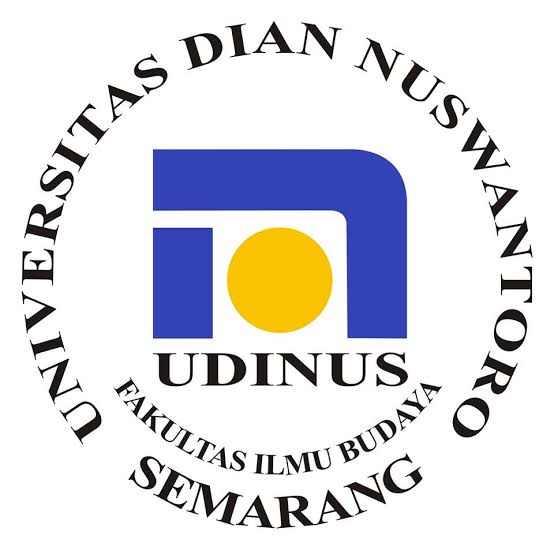 Disusun oleh : Muhammad Luthfi Hakim  	C12.2016.00625Narendra Mahardhika 	C12.2017.00686Ninik Elika 			C12.2017.00691Naufal Ammar Javas		C12.2017.00693Dena Naufa Nabilla		C12.2017.00695Utami Indraswari		C12.2017.00711Prodi Sastra JepangFakultas Ilmu budayaUniversitas Dian Nuswantoro2018/2019Kala dalam Bahasa JepangPengertian Kala dalam Linguistik Kala dalam linguistik adalah pembedaan bentuk verba untuk menyatakan perbedaan waktu atau jangka perbuatan atau keadaan. Secara umum, kala terdiri atas kala lampau,kala kini, dan kala akan datangFungsi Kala Kala berfungsi untuk menegaskan kegiatan verba yang dilakukan.atau lebih jelasnya Kala menunjukkan waktu keadaan/tindakan yang diungkapkan oleh verba pada saat penuturan. Susunan kala merupakan hubungan satu kala dengan kala yang lainKala dalam Bahasa JepangKala atau tenses dalam bahasa jepang disebut dengan 時制 (jisei) atau テンス adalah kategori gramatikal yang menyatakan waktu terjadinya suatu peristiwa atau berlangsungnya suatu aktifitas dengan bertitik tolak dari waktu saat kalimat tersebut diucapkan.Fungsi Kala dalam Bahasa Jepang Kala berfungsi untuk menegaskan kegiatan verba yang dilakukan, menunjukkan waktu keadaan/tindakan yang diungkapkan oleh verba pada saat penuturan. Dalam bahasa Jepang,untuk menyatakan kala lampau-sekarang-mendatang (過去, 現在, 未来 ‘kako-genzai-mirai’) hanya digunakan dua verba saja. Dua verba tersebut adalah sebagai berikut:
a. Verba lampau b. Verba non lampau Verba bentuk lampau di dalamnya mencakup bentuk halus, yakni bentuk  mashita dan masendeshita. Verba bentuk biasa, yakni bentuk ta dan nakatta. Verba bentuk akan di dalamnya mencakup bentuk kamus (ru), nai, dan bentuk halusnya seperti bentuk masu dan masen, bahkan bentuk te iru pun termasuk ke dalam kategori ini. Jadi, berdasarkan pada bentuk verbanya, kala dalam bahasa Jepang hanya ada dua macam, yakni kala lampau (過去’kako’) dan kala bukan lampau (非過去‘hikako’)Pembagian Kala dalam Bahasa Jepang Waktu terjadinya peristiwa atau aktifitas tersebut ada tiga :
a. Waktu sebelumnya yang telah berlalu (過去’kako)
b. Waktu saat berbicara (発話時’hatsuwaji’)
c. Waktu yang akan datang (未来’mirai’)Untuk menyatakan : 1) suatu peristiwa yang terjadi pada saat ujaran atau kalimat diucapkan; 2) suatu peristiwa yang akan terjadi; 3) suatu peristiwa yang telah terjadi; dalam bahasa Jepang akan terjadi perubahan bentuk pada predikat sebuah kalimat/ ujaran yang sesuai dengan ketiga peristiwa tersebut berkaitan dengan ketiga hal tersebut (Teramura: 1998)Lihat contoh berikut :Ima kono hon o yonde imasu.Sekarang  buku ini membacaSaya membaca buku ini sekarangKinou kono hon o yomimashita.Kemaren  buku ini membaca Saya membaca buku ini kemarenAshita kono hon o yomimasu. Besok  buku ini membacaSaya membaca buku ini besokKalimat 1 dan 3 sama-sama berpredikat kata kerja iru meskipun keterangan masing waktunya berbeda, ima dan ashita. Sedangkan pada kalimat 2, predikatnya tidak lagi iru, melainkan ita. Perubahan bentuk ~ru pada kata kerja iru menjadi ~ta pada ita merupakan sebuah konsekuensi dari perbedaan kala, kalimat 1 dan 3 berkala bukan lampau; sedangkan kalimat 2 berkala lampau. Kala dalam bahasa Jepang tidak hanya ditandai dengan perubahan morfologis pada konstituen pengisi fungsi predikatnya, namun juga ditandai pula dengan kategori kata benda seperti ototoi (dua hari lalu), kino (kemarin), kyoo (hari ini), ashita (besok), senshuu (minggu lalu), sengetsu (bulan lalu), kyonen (tahun lalu), dll, yang berfungsi sebagai keterangan waktu.  Kata KerjaKata kerja dikelompokkan menjadi 3 kelompok. Masing- masing kelompok terdapat perbedaan secara morfologis dalam pembentukan kala lampau. Tabel berikut menunjukkan perubahan kata kerja secara morfologis dalam bentuk biasa ( jootai ) dan bentuk kamus (jishokei)Kata kerja tinggat 1 kala non lampau ditandai –ru dan kala lampau ditandai -ta. Untuk kata kerja tingkat 5 kala non lampau ditandai dengan sufiks  -mu, -u, -bu, -gu, dan  -su. Sedangkan kala lampau ditandai dengan sufiks –nda, -tta, -ida, -nda, -ita. Kata kerja tak beraturan hanya ada dua yaitu kuru dan suru , kala lampaunya yaitu kita dan shita.Seperti bahasa lain, bahasa jepang mempunyai ragam bahasa sopan yang ditandai dengan sufiks –mas- ( kata kerja bentuk mas(u)). Tabel berikut akan menjelaskan perubahan morfologis  kata kerja bentuk masu (masukei)Pada kata kerja tingkat 1 penanda untuk kala non lampau adalah huruf –u , lalu berubah menjadi –hita sebagai tanda kala lampau. Sedangkan pada kata kerja tingkat 5 penanda kala bukan lampau adalah silabi –su, kemudian berubah menjadi –shita sebagai penanda kala lampau. Untuk kata kerja tidak beraturan shimasu menjadi shimashita dan kimasu menjadi kimashita. Contoh :Kinou watashi wa mou sakana wo tabetaKemarin  saya  sudah  ikan makanSaya sudah makan ikan kemarinKono shousetsu ga zenzen wakaranaiIni     novel          sama sekali   tidak mengertiSaya sama sekali tidak mengerti novel iniPada kalimat nomor 1 kata kerja kala lampau ditandai dengan –ta pada tabeta dari bentuk kamus taberu . kata kerja tabeta menerangkan bahwa perbuatan “makan” sudah dilakukan sebelum kalimat tersebut diucapkan. Kalimat nomor 2 memiliki predikat kala non lampau yang ditandai dengan –I pada kata wakaranai.  Itu menerangkan bahwa aktivitas “wakaru (mengerti)” masih berlangsung saat pembicara mengatakan kalimat nomor 2.Kata sifatBerikut merupakan tabel yang menunjukkan perubahan morfologis kata sifat bentuk biasa ( jootai)Sedangkan tabel berikut adalah perubahan morfologis kata sifat bentuk sopan ( teineikei )Contoh :Imouto wa nihongo ga jouzu dattaAdik perempuan  bahasa jepang  mahirAdik perempuan saya mahir bahasa JepangWatashi no heya wa semai desuSaya          kamar         sempitKamar saya sempitKata bendaTabel berikut akan menunjukkan perubahan secara morfologis kata benda benuk biasa ( jootai )Berikut tabel yang menunjukkan perubahan morfologis kata benda bentuk sopan( teineikei )Contoh : Kyou wa ame desu/daHari ini  hujanhari ini huujan turunKinou wa ame deshita/dattaKemarin  hujanKemarin hujan turun (lampau )Pada kalimat nomor satu berpredikat kata non lampau , ame desu menunjukkan jika hujan turun sekarang , kalimat ini juga diperkuat oleh kata keterangan “kyou” yang berarti hari ini. Sedangkan kalimat nomor 2 berpredikat kata benda lampau, ame deshita menunjukkan jika peristiwa hujan sudah terjadi, hal ini juga diperkuat oleh kata keterangan “ kinou “ yang berarti kemarin.Jootai DooshiMerupakan kata kerja yang menyatakan keadaan. Contoh : iru ( ada,untuk subjek hidup ), aru ( ada , untuk subjek mati ), wakaru ( mengerti ), kakeru ( dapat menulis ), dan kata kerja yang menyatakan kemampuan ( ability ) ( oyogemasu,suwareru,dsb.)Contoh : Watashi no neko wa isu no shita ni iru.Otouto wa umi de oyogemasu.Kinou no paatii no tabemono wa amari taberarenakatta.Kata  kerja yang masuk ke dalam jootai dooshi , apabila kala bukan lampau aktivitas tersebut masih berlangsung saat pembicara mengatakan kalimat 1 dan 2. Dan kata kerja kala lampau aktivitas yang dikatakn oleh pembicara telah terjadi di masa lampau dan berbeda kondisi dengan sekarang.Doosha dooshiMerupakan kata kerja yang menyatakan aktivitas yang dilakukan oleh kata benda yang mengisi subjek. Apabila kata kerja berkalanya bukan lampau berarti suatu aktivitas tersebut belum dilakukan pada saat dibicarakan oleh pembicara. Dan dilakukan pada masa yang akan datang .Sedangkan kata kerja berkala lampau menyatakan jika aktivitas tersebut sudah dilakukan  dimasa lampau.Contoh :Tsuma wa “ mou yameyou” to eigo de senkoku shita.Istri          sudah    hentikan   berbahasa inggris menyataka ( lampau )Istri(ku) (telah) menyatakan / berkata dengan bahasa inggris “ sudah kita hentikan saja “Bentuk –ta dan MaknanyaMenyatakan kondisi saat iniSelain menyatakan perbuatan/aktifitas yang telah dilakukan atau peristiwa yang terjadi sebelum dikatakan , bentuk –ta mempunyai makna lain yaitu:Contoh :1.  “ ano nyuusu kikimashitaka .”          Itu    berita    mendengar (lampau,tanya )       “Sudah dengar berita itu?”	       “ ee, mou kikimashita.”	        Ya    sudah   mendengar	      “ ya sudah dengar.”Pada ujaran “ ano nyuusu kikimashitaka .” menerangkan bahwa tindakan “mendengar” telah selesai atau telah terjadi di masa lampau dan jawaban     “ ya sudah dengar.” Menjadi sebuah kondisi saat ini, lawan bicara menyatakan kalau dia belum mendengarnya.Dan akan berbeda jika jawaban lawan bicara menjadi2. “ ee kinou moo kikimashita.” ( ya saya sudah dengar berita itu kemarin).Itu menerangkan bahwa lawan bicara telah selesai mendengarkan berita itu atau sudah mendengar berita itu pada masa lampau, dengan kata lain bersifat lampau dan tidak menjelaskan kondisi sekarang.Berikut bukti bahwa kalimat 1 dan 2 berbedaIie, mada kiite imasenTidak, belum  mendengar  Tidak, saya belum dengar berita ituIie,kikimasen deshitaTidak,  tidak mendengar Tidak, saya tidak mendengar berita ituPada kalimat 1 bersifat non lampau yang menyatakan keadaan sekarang atau masa kini saat kalimat tersebut diucapkan serta tidak dapat berkala lampau.Sedangkan kalimat 2 berkala lampau dan menerangkan bahwa aktifitas “mendengar” terjadi pada masa lampau. Akan tetapi pada kasus lain, bentuk –ta bermakna bahwa sudah terjadi( menurut arti dari kata kerja tersebut ) dan kondisi yang disebutkan teah berbeda dengan kondisi saat kalimat tersebut diucapkan.“sakki kikimasen deshita”Tadi     tidak  mendengar    Saya tadi tidak mendengar (sesuatu) Dengan makna lain “tadi saya belum mendengar tapi sekarang saya sudah mendengarnya.”Bentuk –ta digunakan pada saat pembicara menemukan sesuatu yang tengah dicarinyaContoh:  “ keshi gomu ga ita!”	   Penghapus ada!	 (itu dia) penghapusnya!Bentuk –ta digunakan saat pembicara lupa akan sesuatu dan berusaha untuk menfirmasikan lagi dengan lawan bicara.Contoh: “ asatte paatii ga atta ne”	    Lusa   pesta  ada	    Lusa ada pesta kan?Meskipun berketerangan asatte (lusa/2hari akan datang), namun kata kerjanya berkala lampau . ini berarti pada kalimat “    Lusa ada pesta kan?” merupakan infomasi yang telah diketahui sebelumnya namun pada saat kalimat tersebut diucapkan pembicara merasa perlu atau ingin mengonfirmasikan karena perasaan ketidakkeyakinannya atau karena lupa.DAFTAR PUSTAKAhttps://aimizumizu.blogspot.com/2011/06/kala-dalam-bahasa-jepang-kelompok-11.html diakses pada 25 Desember 2018https://anzdoc.com/kala-dan-aspek-dalam-bahasa-jepang-bayu-aryanto-universitas-.html diakses pada 24 Desember 2018Non Past PastTaberu (makan)TabetaOkiru (bangun)OkitaNomu (minum)NondaOyogu (berenang)OyoidaKau (membeli)KattaSuru (melakukan)ShitaKuru (datang)Kita Non Past PastTabemasu (makan)TabemashitaOkimasu (bangun)OkimashitaNomimasu (minum)NomimashitaOyogimasu (berenang)OyogimashitaKaimasu (membeli)KaimashitaShimasu (melakukan)ShimashitaKimasu (datang)KimashitaNon Past ( kata sifat –i)PastYasashii (mudah.gampang)YasashikattaIsogashii ( sibuk )isogashikattaNon Past  ( kata sifat –na )Past Suki (na) (suka )Suki dattaHeta ( na ) ( tidak mahir )Heta dattaNon Past ( kata sifat –I )Past Yasashii desu ( mudah, gampang )Yasashikatta desuIsogashii desu ( sibuk )Isogashikatta desuNon Past ( kata sifat –na )Past Suki desu (suka )Suki deshitaHeta desu ( tidak mahir )Heta deshitaNon Past ( kata benda )Past Jishin da ( gempa bumi )Jishin dattaYuki da ( salju )Yuki datta Non  Past Past Jishin desu ( gempa bumi )Jishin deshitaYuki desu ( salju )Yuki deshita